Составитель: Иванова Алена Викторовна,воспитатель МАДОУ ЦРР-детский садКинетический песок в развитии мелкой моторики у детей с особыми возможностями здоровья «Часто руки знают, как распутать то,над чем тщетно бьётся разум»Карл Густав ЮнгПомните себя маленькими? Ну, хотя бы чуть-чуть? Как вы любили летом во дворе или с родителями на морском берегу играть с песком и водой.Как интересно было строить пирамиды и замки, облеплять их ракушками и разноцветными камушками и стёклышками, чтоб они были самыми красивыми на свете! Или просто «печь» пирожки из песка. Как копать в мокром песке ямки и туннели, пытаясь добраться до воды.Игры с песком очень интересное занятие, как для взрослых, так и для детей. Песок – это отличный психотерапевтический материал. Он пробуждает воображение, вызывает богатые ассоциации, затрагивает все сферы чувств, вдохновляет и успокаивает. Песок для детей отличный материал  для выражения своих желаний, выплеска негативных эмоций, страхов, снятия напряжения. В педагогической практике давно и эффективно применяют песок для игр, рисования, психологической коррекции. Сегодня педагогам  дошкольных учреждений предлагают  новый вид песка –кинетический.Кинетический песок, или «Kinetic Sand» — это уникальный материал для детского творчества. Многие называют его «кинеСТЕтическим», и это нельзя назвать ошибкой: при взаимодействии с ним человек — будь то взрослый или ребёнок — действительно получает потрясающие кинестетические ощущения! Кинетический песок - это невероятно приятная на ощупь субстанция,    напоминает влажный морской песок.В работе с детьми с ограниченными возможностями здоровья активно использую кинетический песок. Привлекает его  пластичность и сыпучесть одновременно, он способен принять любую форму, и всего единственное прикосновение он превращает его в обычную песчаную массу. Песчинки удивительным образом двигаются, образуя пушистую легкую на вид субстанцию. И они продолжают двигаться даже после прекращения воздействий из вне.По результатам сертификации данного материала отмечается ряд преимуществ  перед обычным песком:легко убирается, хранится долго;выглядит как мокрый пляжный песок, но в то же время он мягкий и пушистый, и течет сквозь пальцы, оставляя при этом руки чистыми и сухими; не рассыпается, как обычный песок и очень легко собирается, даже если попадет на пол;песок состоит на 98% из чистого песка и 2% нетоксичного связующего;песок никогда не сохнет; при игре на поверхности не остается грязь и жирные пятна;в кинетическом песке не развиваются бактерии и он гиппоаллергенен. Еще один плюс за использование кинетического песка в своей работе   – это возможность работать вне пределов песочницы, на столе. На любой ровной поверхности, будь то поверхность стола   и даже на полу. И просыпанный на пол кинетический песок не разлетается на отдельные частицы. А сохраняется в виде компактной массы, которую легко собрать и использовать повторно. Среди различных психологических проблем, с которыми приходится сталкиваться воспитателю  в детском саду, можно выделить проблему работы с детьми с синдромом гиперактивности и дефицита внимания.  Эта проблема волнует и педагогов, и родителей, а ее  актуальность подтверждается большим количеством детей.Решению данной проблемы в моей практике  помогает перенос традиционных педагогических занятий в песочницу с кинетическим песком, что дает больший воспитательный и образовательный эффект, нежели стандартные формы обучения.Во-первых, существенно усиливается желание ребенка узнавать что-то новое, экспериментировать и работать самостоятельно.Во-вторых, в песочнице мощно развивается «тактильная» чувствительность как основа развития «ручного интеллекта».В-третьих, в играх с кинетическим песком более гармонично и интенсивно развиваются все познавательные функции (восприятие, внимание, память, мышление), а также речь и моторика.В-четвертых, совершенствуется развитие предметно-игровой деятельности, что в дальнейшем способствует развитию сюжетно-ролевой игры и коммуникативных навыков ребенка.В-пятых, песок, как и вода, способен «заземлять» отрицательную  энергию, что наиболее актуально в работе с «особыми» детьми, песок успокаивает и расслабляет, снимает напряжение,  избавляет от тревог и страхов.В условиях практически любого детского сада педагогу можно взять на себя организацию игр с кинетическим песком для гиперактивных детей. Игра с песком — это естественная и доступная для каждого ребенка форма деятельности. Ребенок, тем более с особыми образовательными  потребностями, часто словами не может выразить свои переживания, страхи, и тут ему на помощь приходят игры с песком. Проигрывая взволновавшие его ситуации с помощью игрушечных фигурок, создавая картину собственного мира из песка, ребенок освобождается от напряжения. А самое главное — он приобретает бесценный опыт символического разрешения множества жизненных ситуаций, ведь в настоящей сказке все заканчивается хорошо! Песок нередко действует на детей как магнит. Их руки сами, неосознанно, начинают пересыпать и просеивать песок, строить тоннели, горы, выкапывать ямки. А если к этому добавить различные игрушки, тогда у малыша появляется собственный мир, где он выдумывает и фантазирует, и, в то же время, учится работать и добиваться цели.   Для игры с кинетическим песком не требуются инструкции и руководства. С ним интересно играть как одному ребенку, так и нескольким одновременно. Живой кинетический песок развивает чувственное восприятие и креативность.  Методы песочной игротерапии благотворно влияют на здоровье детей с ограниченными возможностями, создавая атмосферу радости и удовольствия.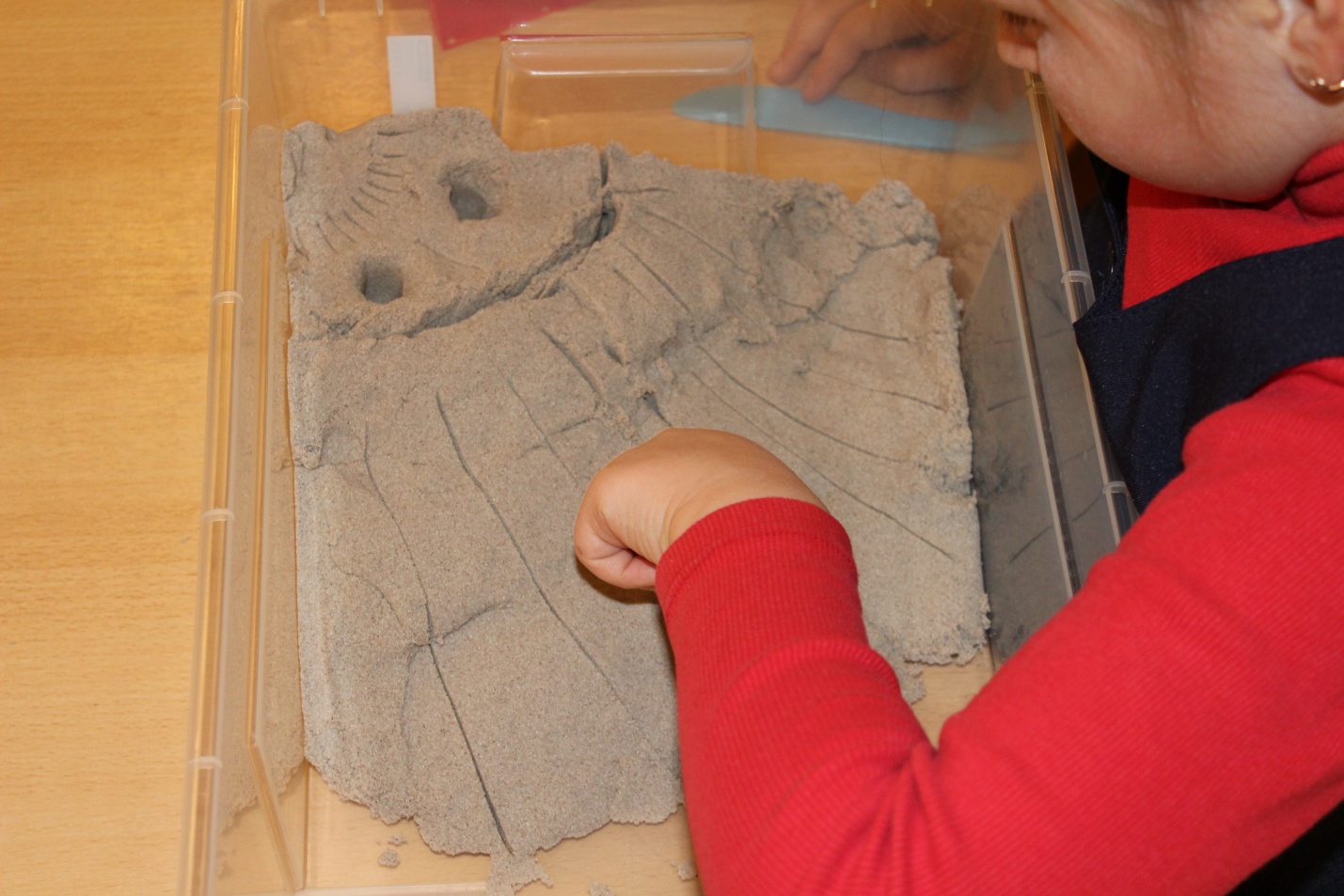 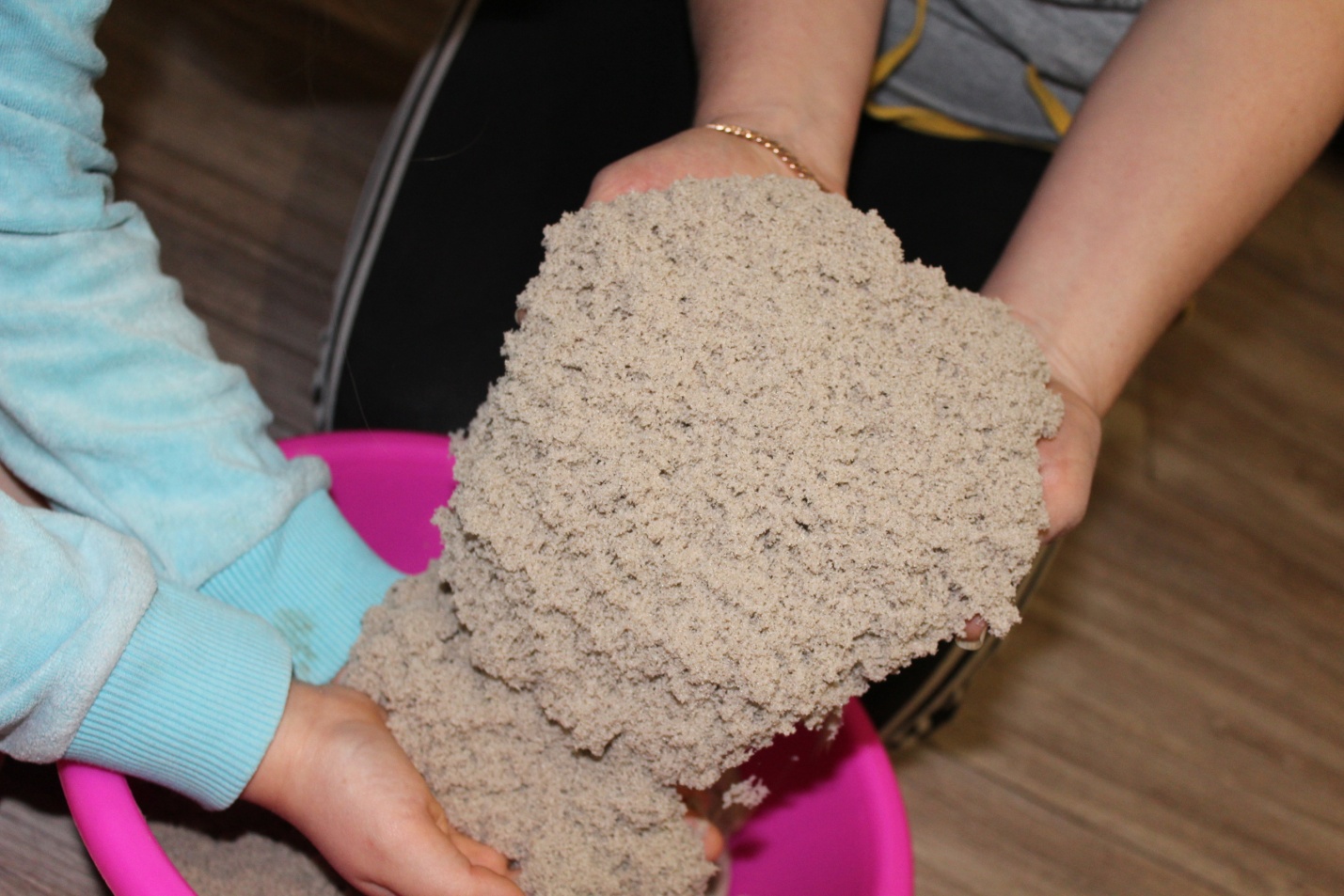 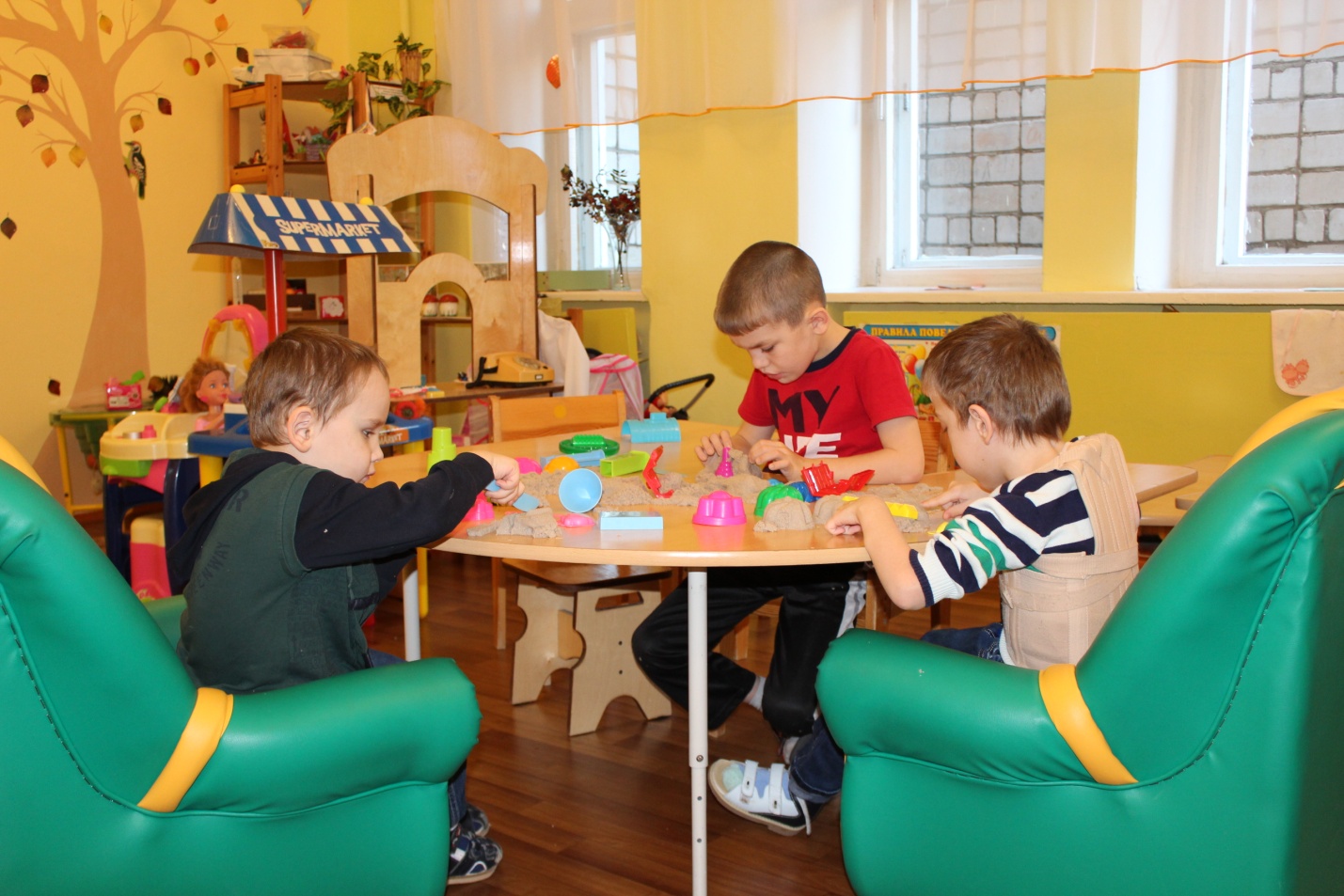 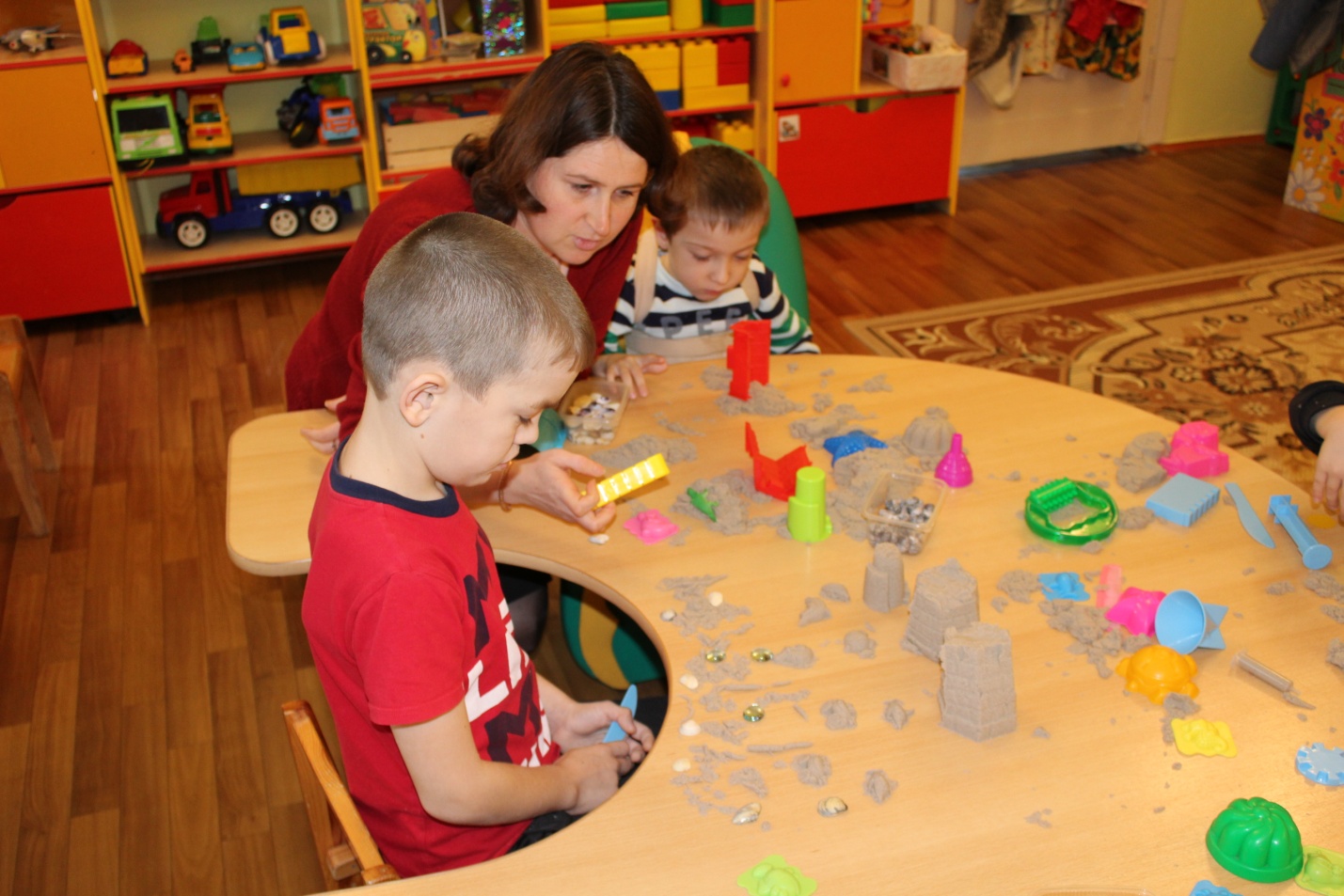 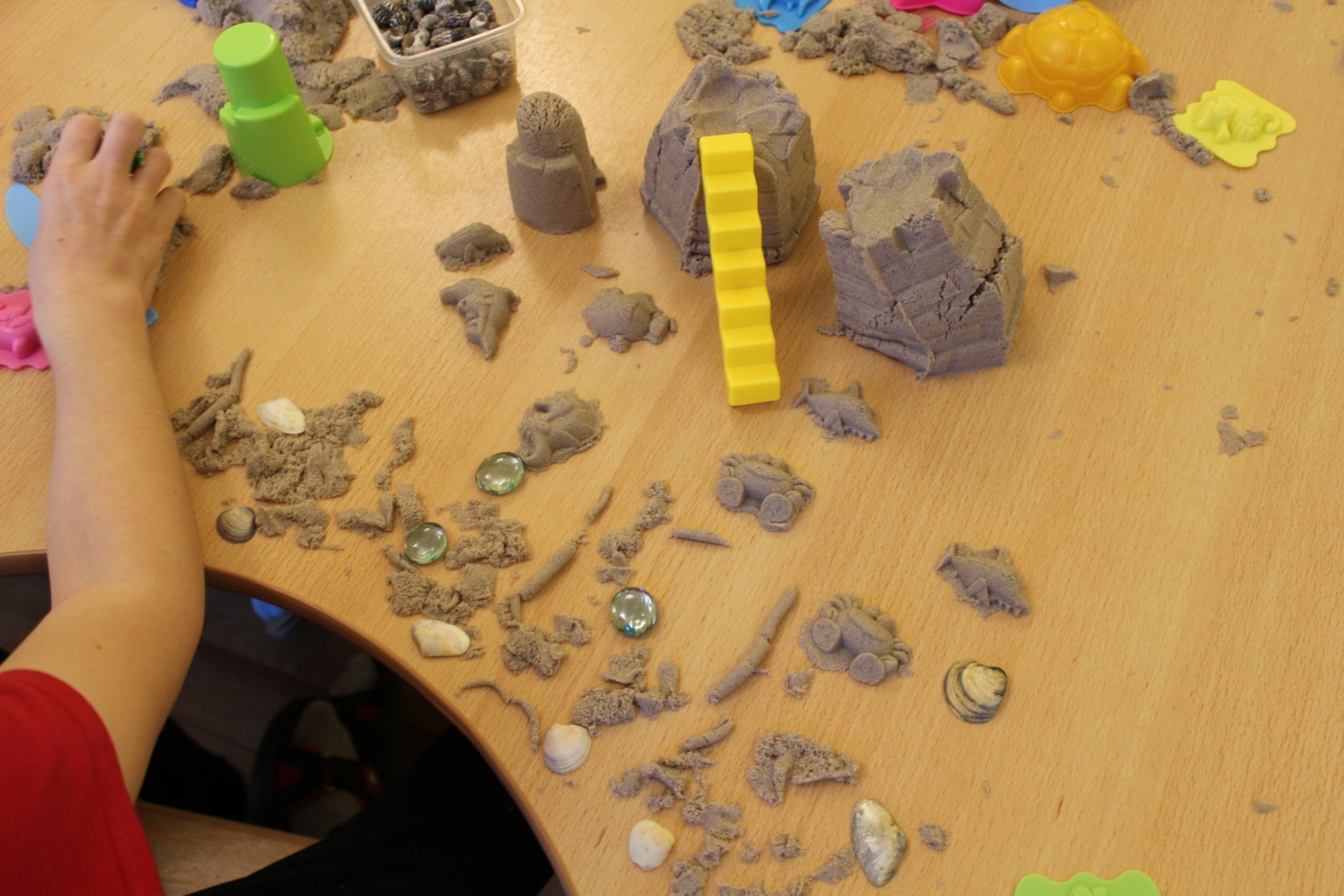 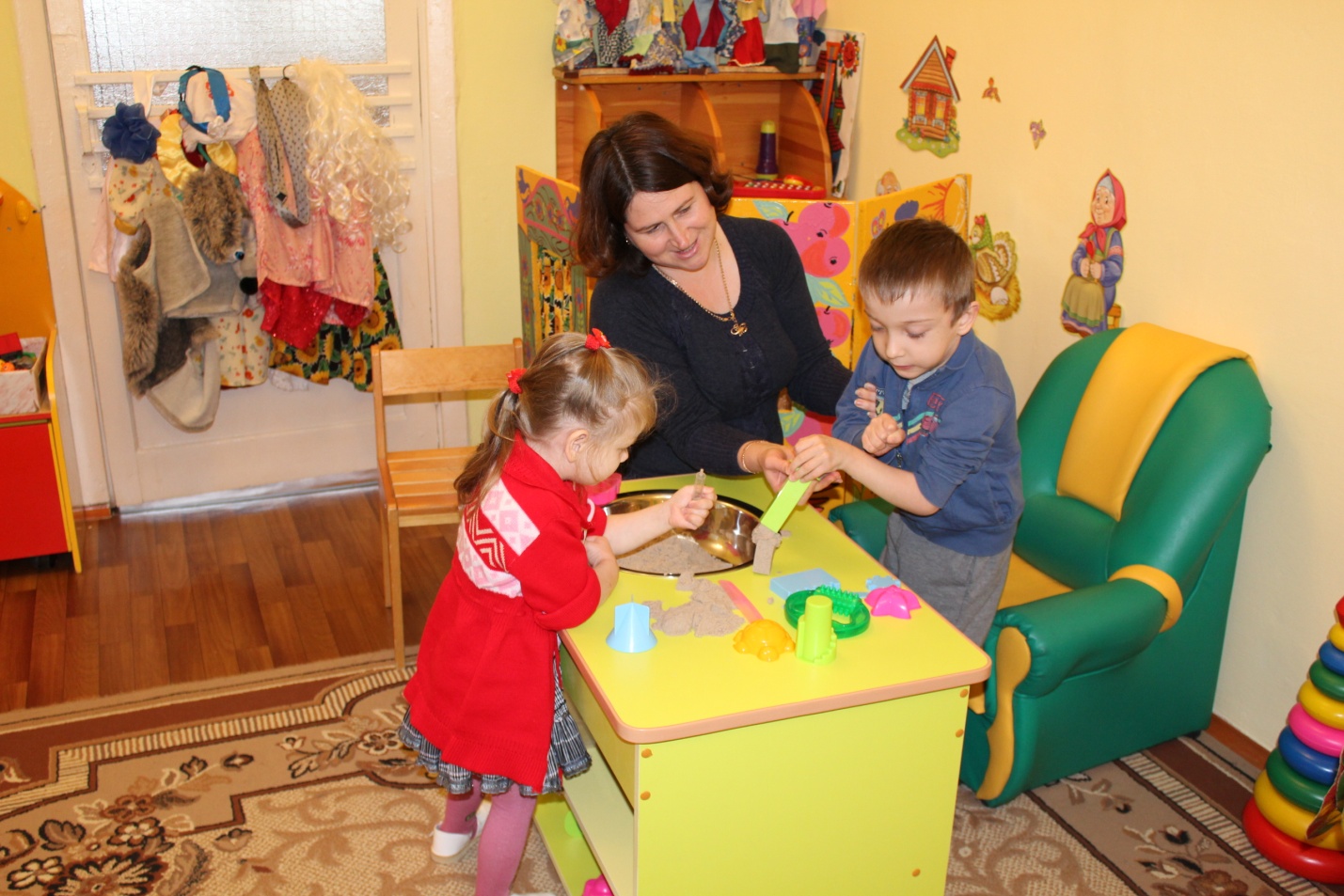 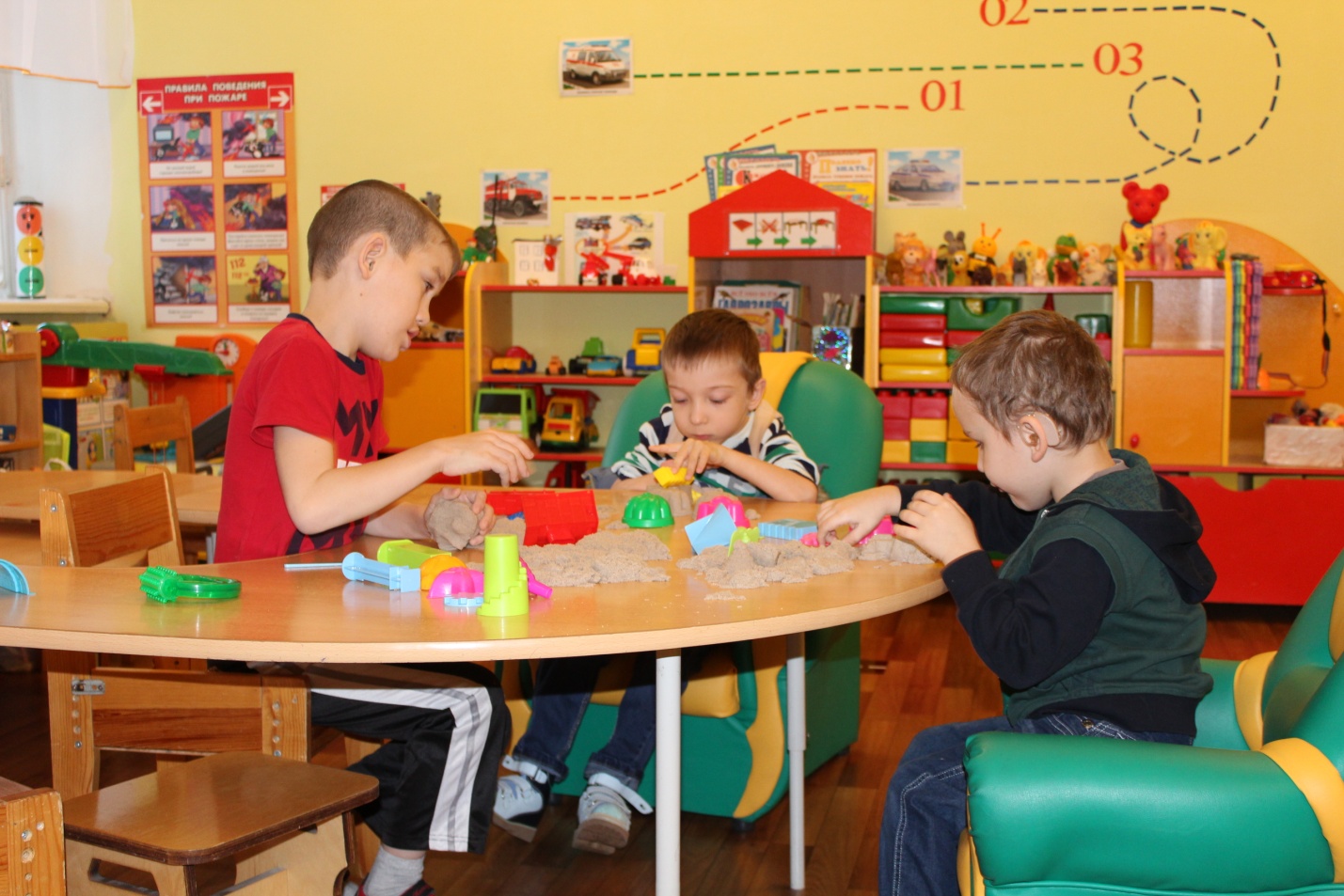 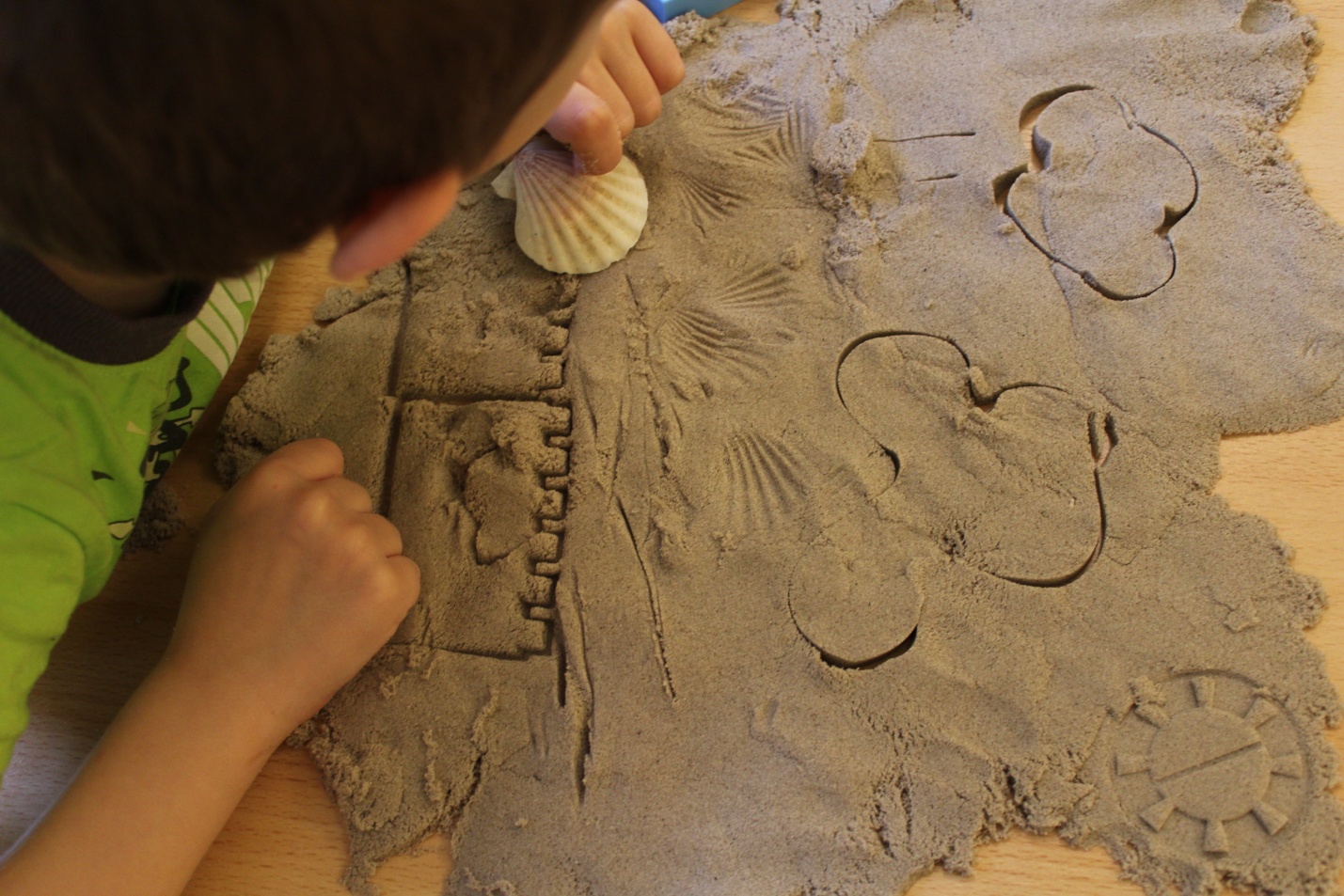 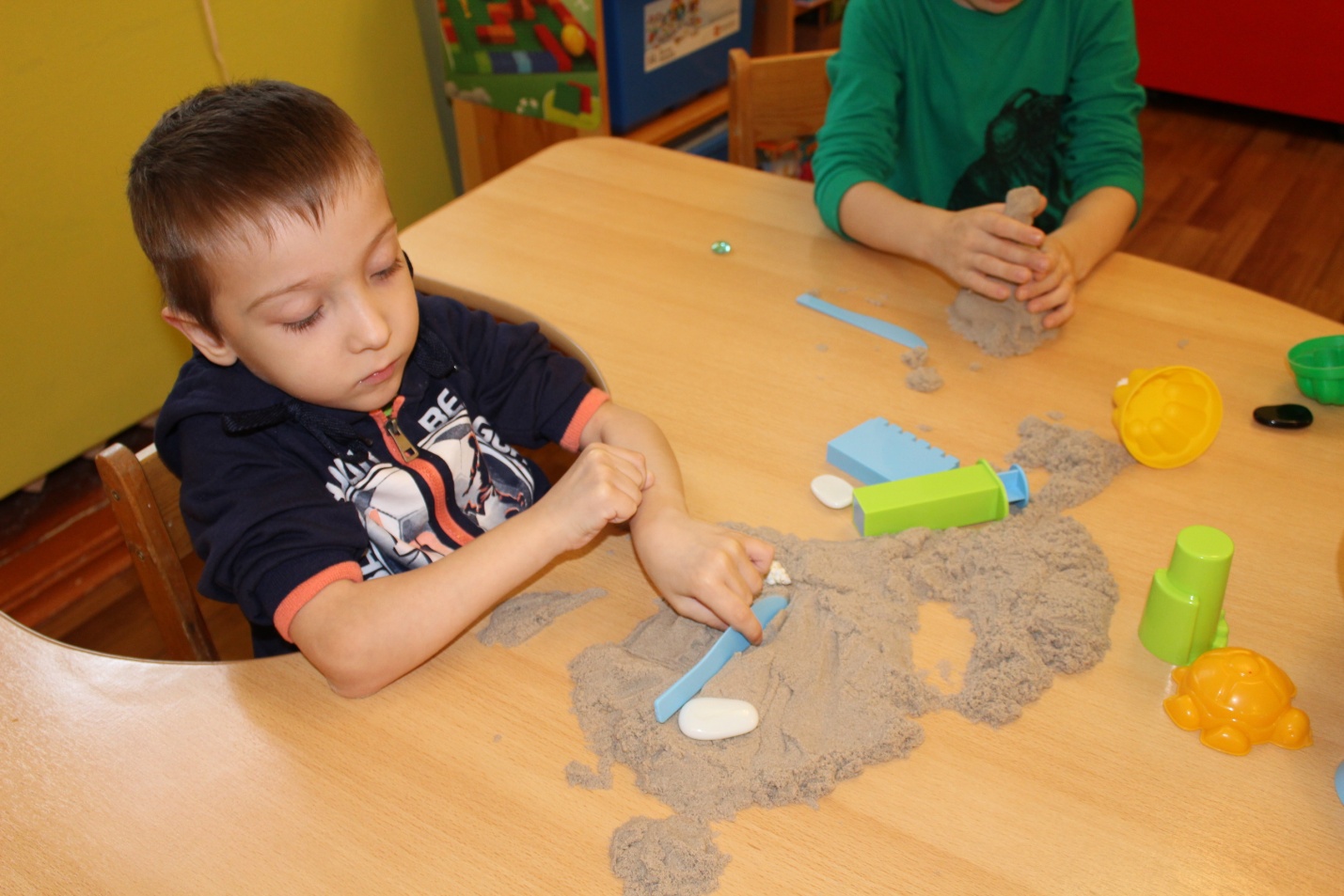 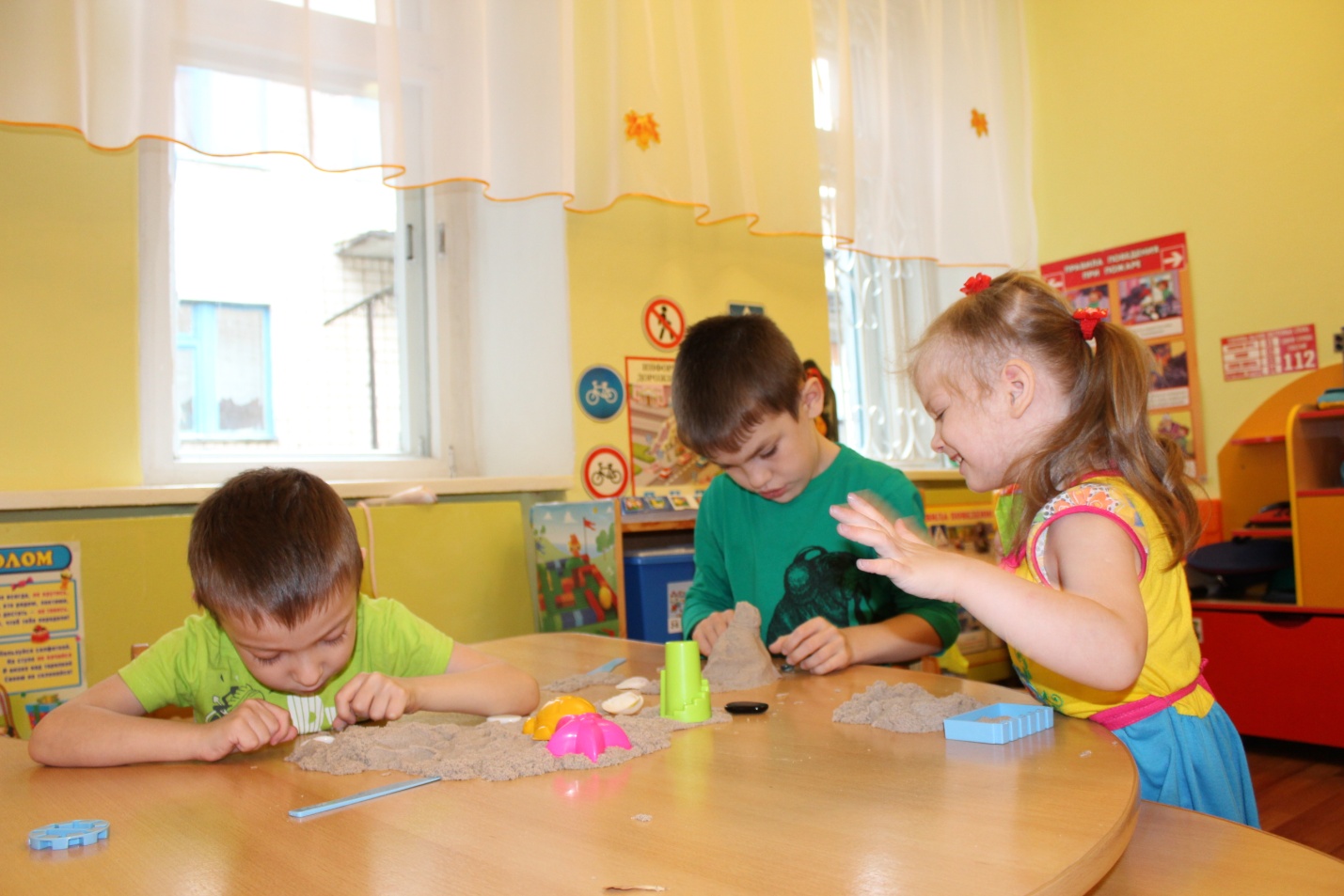 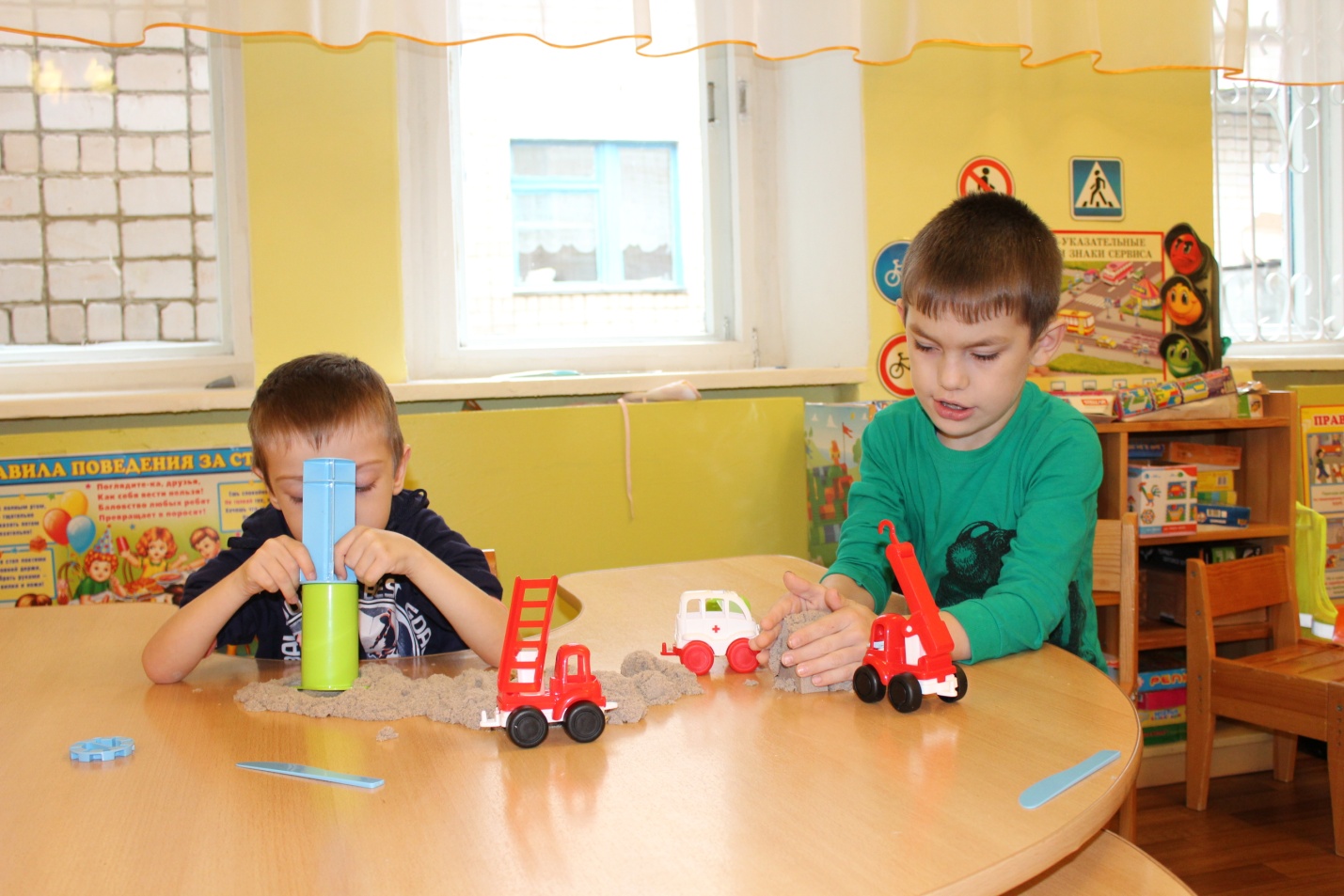 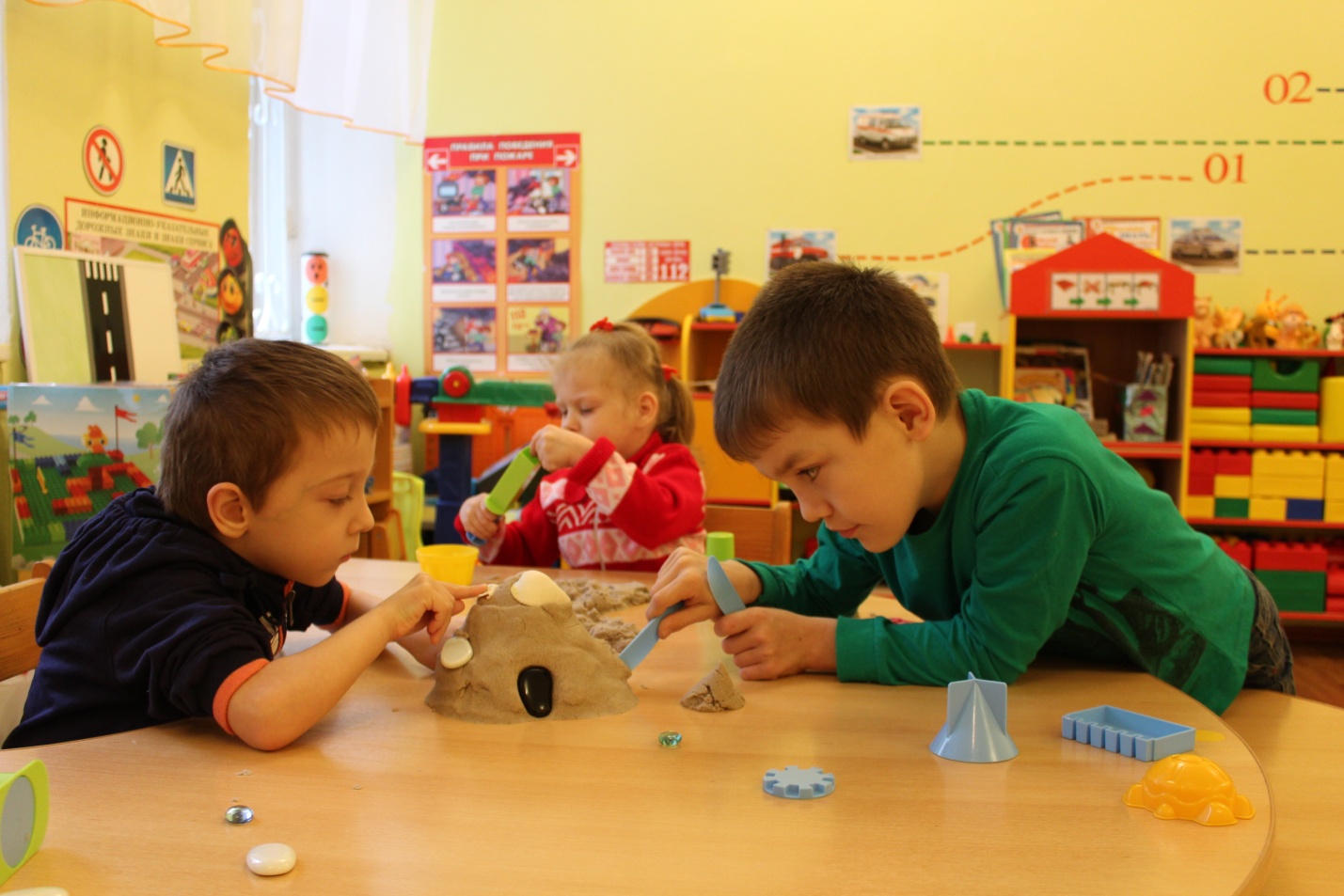 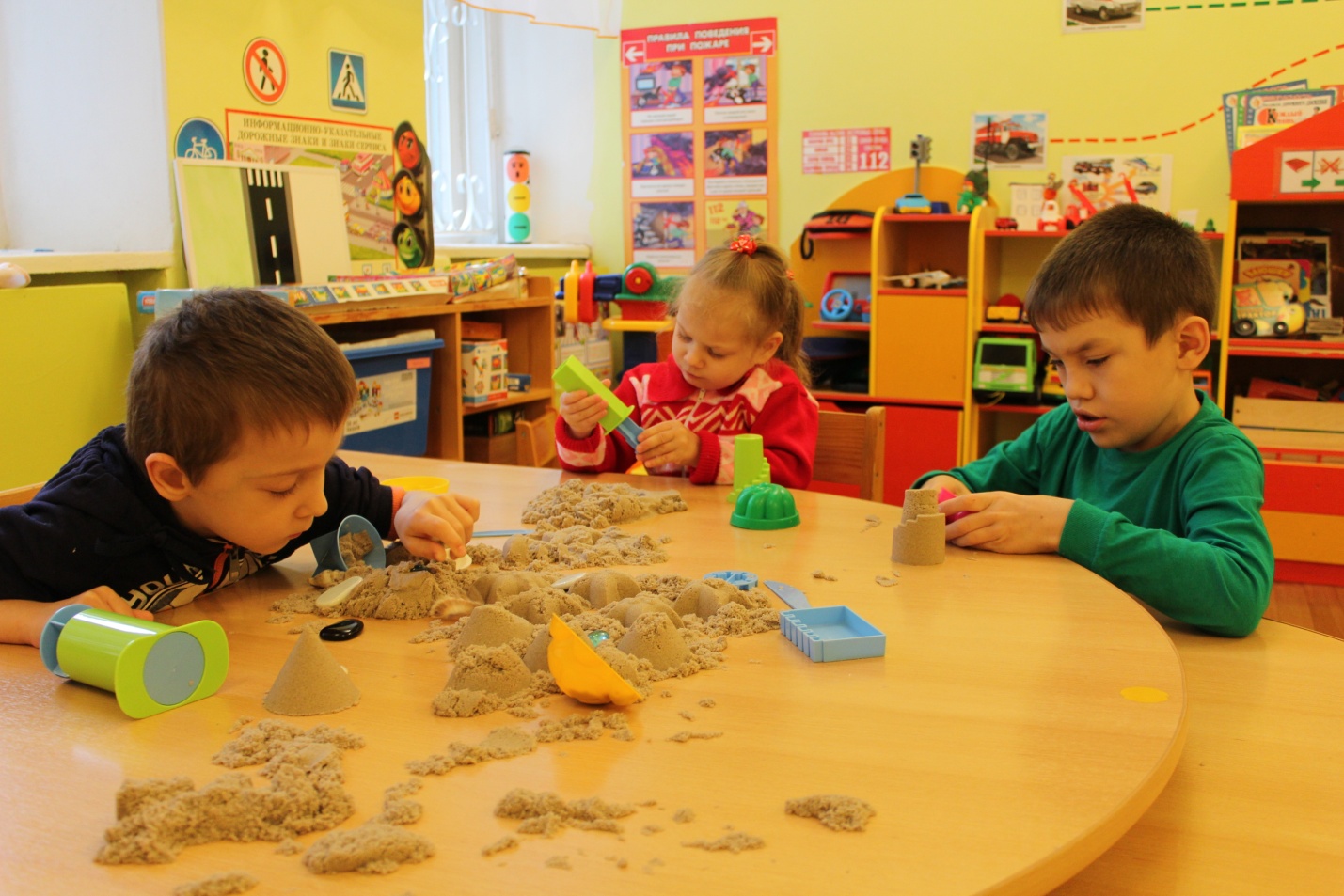 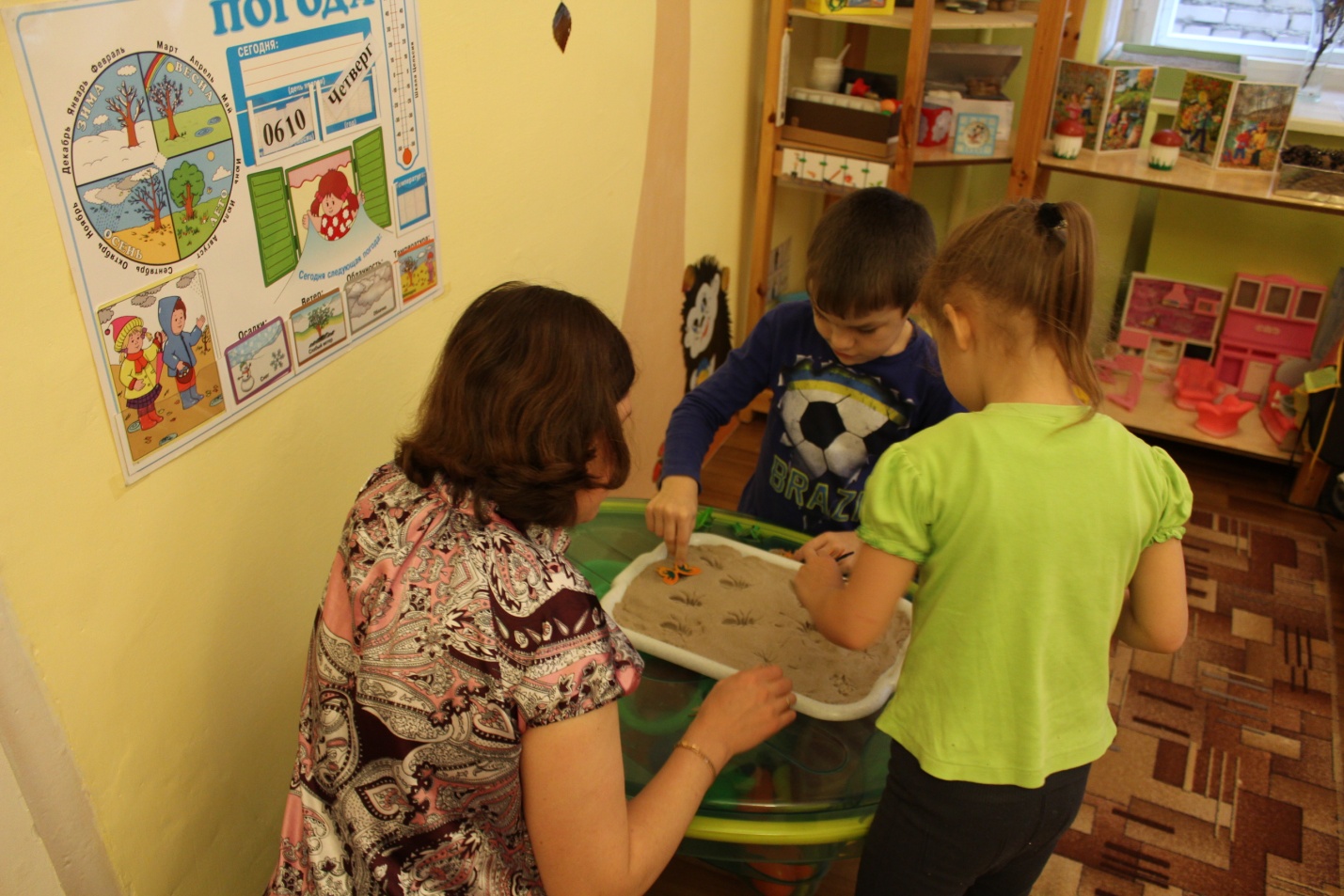 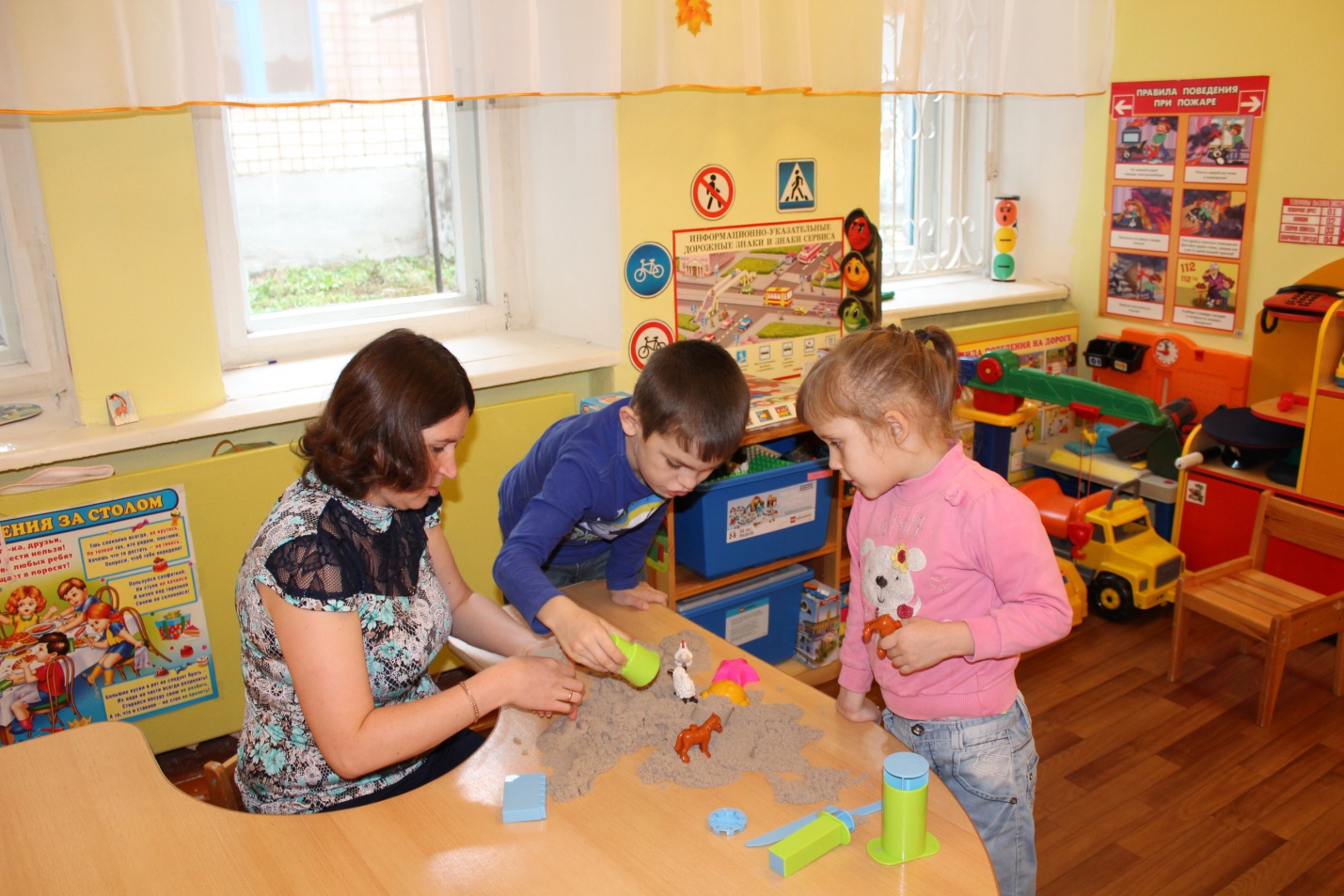 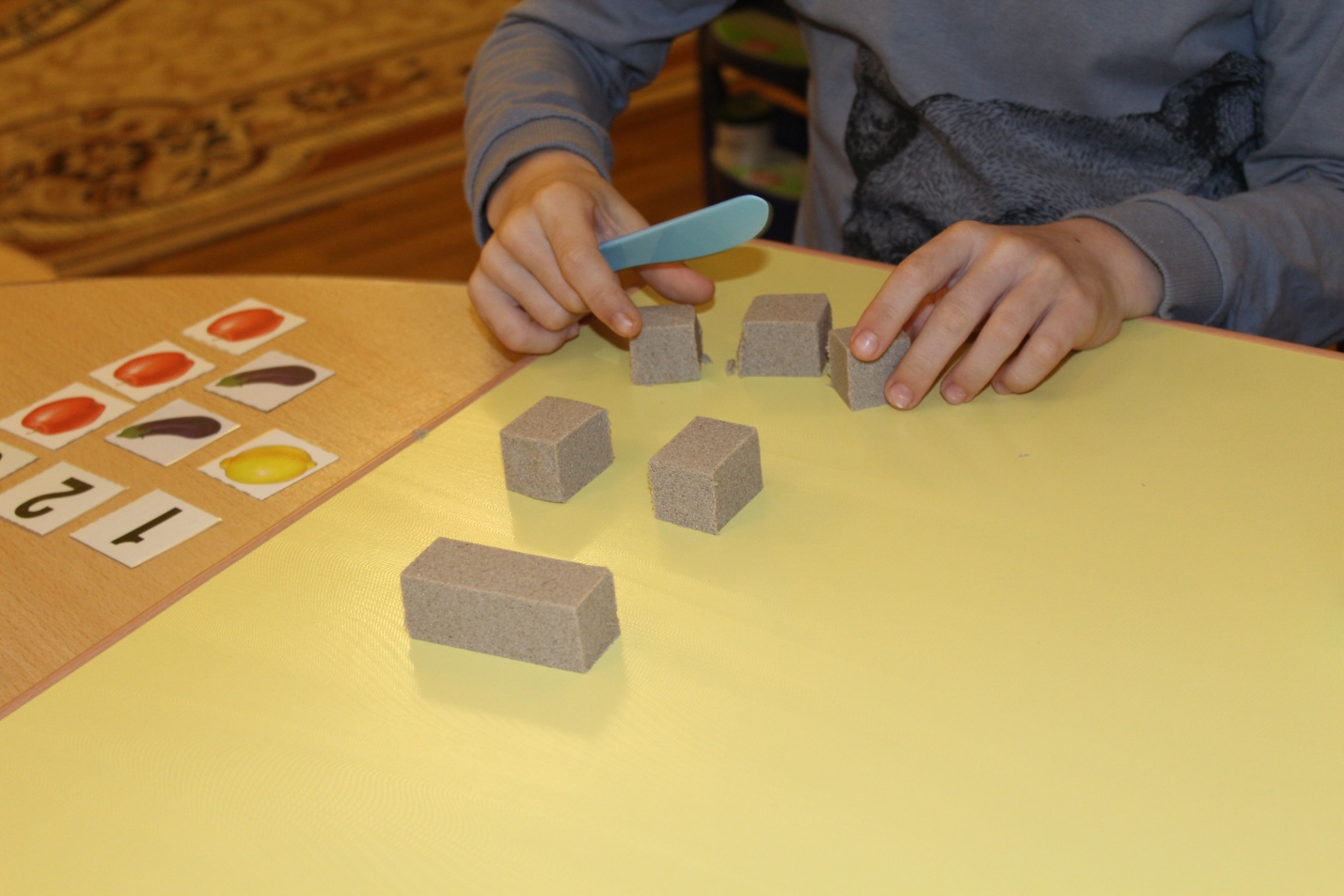 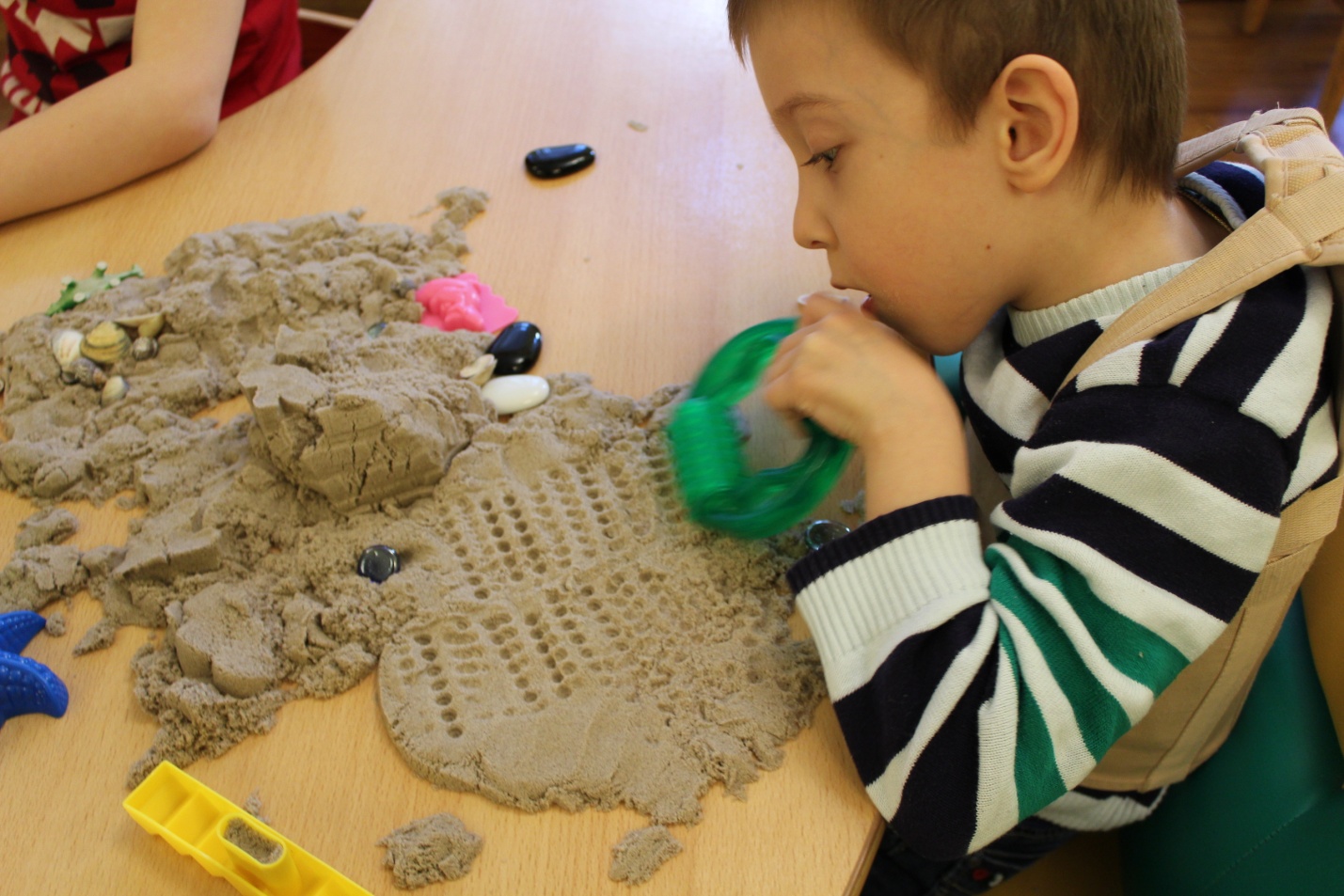 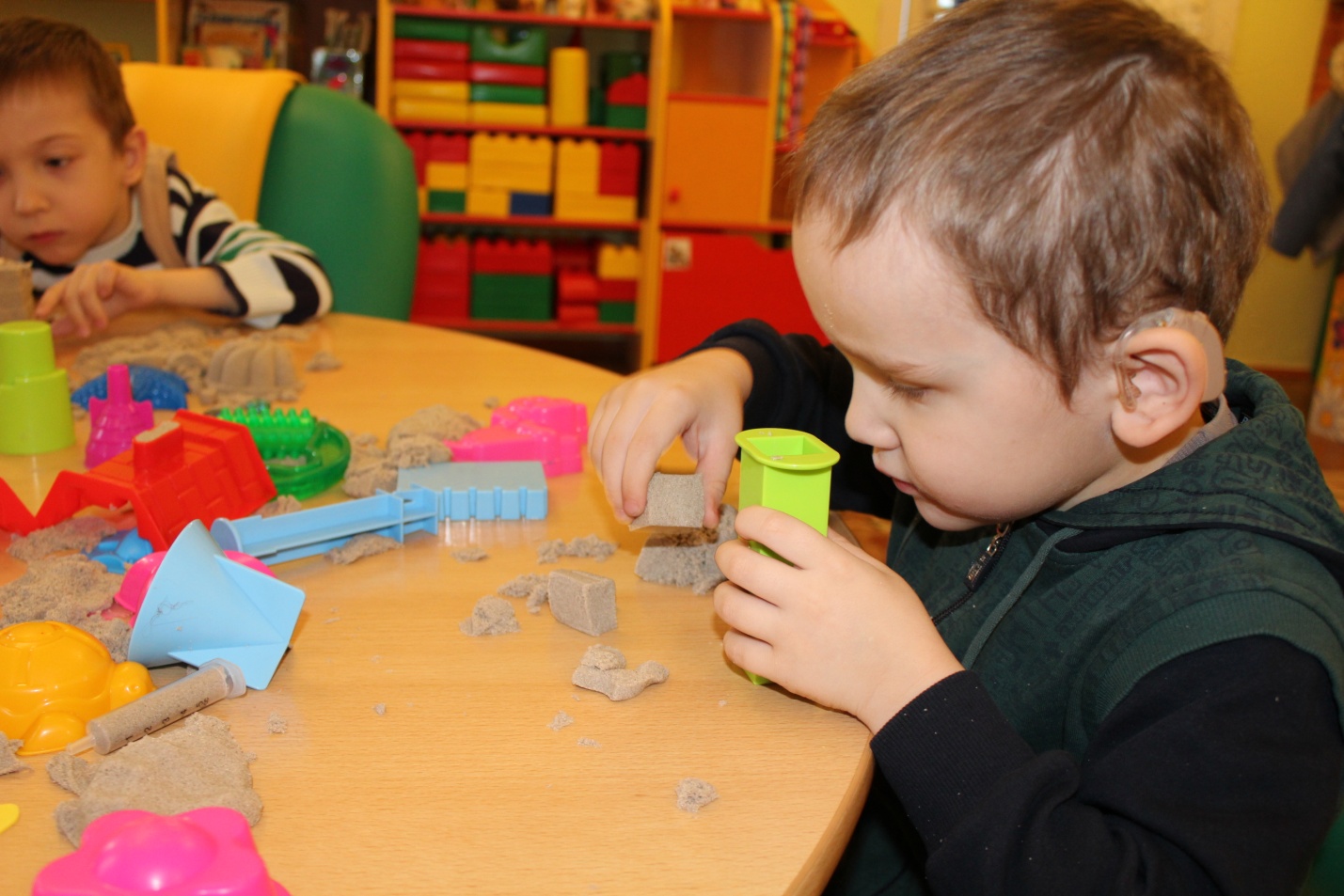 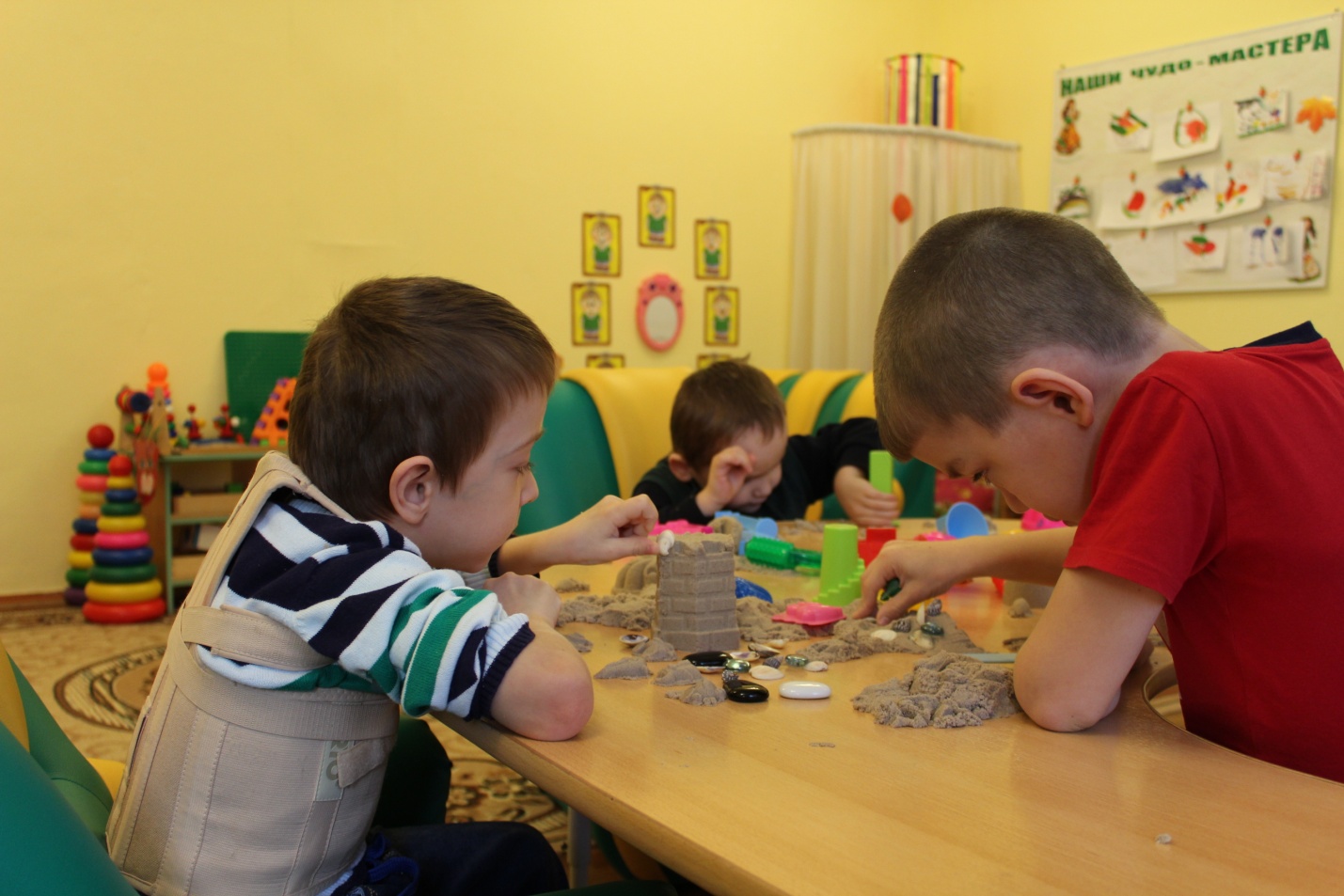 